南臺科技大學   生活輔導組公告  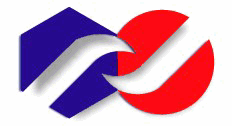 中華民國  108 年3月 6 日文   號：生宿字第1080306號Dorm Evacuation Drill for 2019 Spring SemesterDate: 2019/3/20 15:50-17:30Guide: The Dorm Evacuation Drill is separated into two phases.Phase 1(15:50-16:15): Earthquake/fire escape drills in each dormPhase 2(16:15-17:30): Evacuate from each dorm and gather together at the sports ground for fire prevention lessonParticipant: All new resident students. If you have any reasons that you cannot attend the drill, please complete the procedures for leave (please download the absence form, complete it and send to Mr. Tsai Dorm 6#60102 before Mar 15th), or you will be recorded a demerit. All freshmen should attend the drill. Non-freshmen dorm residents should at least assign one person (in each room) to attend the drill. Every person will be recorded a demerit if no one in your room shows up at the drill.南臺科技大學   生活輔導組公告中華民國  108 年 3 月 7日     文  號：生宿字第1080307號107-2學期學生宿舍防災避難演練公告事項時間：108年3月20日下午15時50分起至      17時30分止。進行方式：分兩階段進行第一階段（15：50-16：15）於各宿實施防震防火逃生演練。第二階段（16：15-17：30）由各宿疏散集合於大操場後，實施消防講習。參加人員：請全體一年級住宿生及各舊生寢室長(各寢第一床)參加，無法參加者請依規定下載列印請假單，並於3月15日前向業務承辦人蔡明峯先生(地點-六宿60102)完成請假，無故未參加者將以違反未參加重大集會規定論處，請假單、演練課目表、集合位置圖詳如附檔。(除一年級生外，二年級以上住宿生每間寢室至少需指派一人參加；若有未完成請假手續而未參加者，將依校規「未參加重要集會」記過處分，如舊生寢室未派人參加，全寢室一起記過處分。)